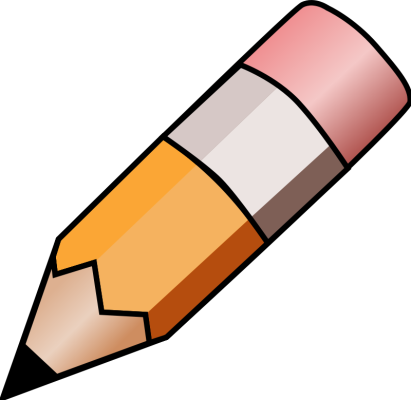 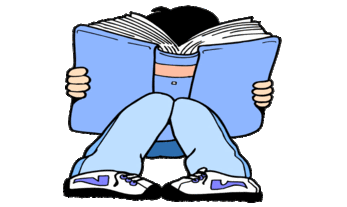 YEAR 4 HOME LEARNING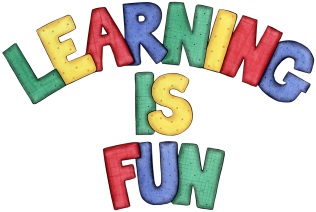 YEAR 4 HOME LEARNINGDate Set11/10/19Date Due16/10/19MathleticsThis week we will be looking at Venn diagrams and Carroll diagrams. Extra work will be put on mathletics for you to do at home. SpellodromeSpellodrome is not currently working, hopefully it will be updated soon.This week children will be focusing on words with the sound /k/ spelt ch (Greek in origin).ChoirSchemeChorus StomachCharacterChaosTechnology ChemistMechanicanchorReadingRecommended daily reading time:KS2 20 minutes.Home Learning ProjectThis week for your home learning you will need to write a letter to a friend in another country about your week at school. You should remember to use: fronted adverbials, expanded noun phrases, subordinate clauses and coordinating conjunctions (FANBOYS). The home learning is due in on Wednesday 16th October.GreekPlease go to Greek Class Blog for Greek Home LearningGreek Class - St Cyprian's Greek Orthodox Primary Academy